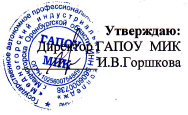 ПЛАН работы
Филиала ГАПОУ МИК г.Кувандык
на сентябрь 2021-2022 учебного года№п/пДатаМероприятияВремяОтветственный103,10,17,24.09Совещание при зав. филиалом для администрации 14-10Самигуллина А.Ф.201.09Поздравление с Днем знаний обучающихся 1 курса (линейка)09-00Сушко В.А., Камчаткин Е.Г.301.09«Здравствуй,  колледж!»Торжественная линейка для проживающих в общежитии21-00Скубакова Н.В.401.09.Классные часы в группах в рамках Дня знаний «Урок науки и технологий».09-15 - 1 курс08-25 - 2 курс08-35 - 3,4 курсыКл. руководители503.09«День солидарности в борьбе с терроризмом». Минута молчания, посвященная Памяти жертв терроризма13-45Кл. руководители603.09День солидарности в борьбе с терроризмом.Беседа.17-00Скубакова Н.В.708.09«8 сентября - Международный день распространения грамотности».Серебрякова Е.Н.09 -11.09Родительские собрания в группах:1 курс-09.092 курс-10.093,4 курсы-11.0918-00Классные руководители8до 10.09Формирование активов учебных групп и органов студенческого самоуправления в филиале колледжа и общежитииСушко В.А.,Скубакова Н.В., кл.руководители9Тематические классные часы по изучению «Правил внутреннего распорядка», прав и обязанностей обучающихсяпо расписаниюКлассные руководители10до 01.10Оформление социальных паспортов групп, колледжаБралина В.Г.,кл. руководители1114.09«Народ и власть». Интеллектуально-правовая игра  к  Международному дню демократии и к «Выборам-2021 г.»13-45Сайфулина Л.В.12с 10.09Диагностика первокурсников на выявление употребления наркотических веществ по методике «СПТ», формирование группы «риска».Менжеров П.С.1314.09Заседание Студсовета14-10Сушко В.А.1415.09Собрание обучающихся, проживающих в общежитии филиала ГАПОУ МИК.19-00Скубакова Н.В.,Администрация Филиала ГАПОУ МИК15с 15.09Проведение ВПР для обучающихся согласно графикаЕмельяненко О.В.1617.09«Очарование русского леса».Экологический калейдоскоп.17-00Сайфулина Л.В.1722.09Командная игра «Вышибалы» в рамках спортивного праздника «Здравствуй, колледж!»17-00Скубакова Н.В.1822.09Заседание Совета профилактики14-10Емельяненко О.В.,Бралина В.Г.1923.09«Они такие разные, бывают и опасные!»Эко-викторина, посвящённая Всемирному дню моря.17-00Сайфулина Л.В.2024.09«Знаешь ли ты, что…» Информационный калейдоскоп13-45Сайфулина Л.В.2128.09Заседание ТО «Краевед»13-45Сайфулина Л.В.30.09«И слог, и кисть, и звуков чудо…» /(Литературно-краеведческий вернисаж): 1 октября – 230 лет со дня рождения русского писателя С.Т. Аксакова (1791-1859).«Певец родного края» (кн. выставка)17-00Сайфулина Л.В.